3002-7.262.16.2023                                                                                    Załącznik nr 1SPECYFIKACJA TECHNICZNA DLA KRZESEŁPrzedmiotem zamówienia jest dostawa krzeseł do prokuratur okręgu łomżyńskiego. Fotele obrotowe w ilości 8 sztuk o parametrach nie gorszych niż krzesło ADMIRALOpis:Funkcja MULTIBLOCK, aluminiowa podstawa, regulowany zagłówek, regulowane podłokietniki, wysuwane siedzisko. Udźwig max. 120kg.Szerokość [cm]	64Wysokość [cm]	115-125Głębokość mebla [cm]	60Wysokość siedziska [cm]	46-56Kolor	tkanina / siatka, kolor: czarno – popielaty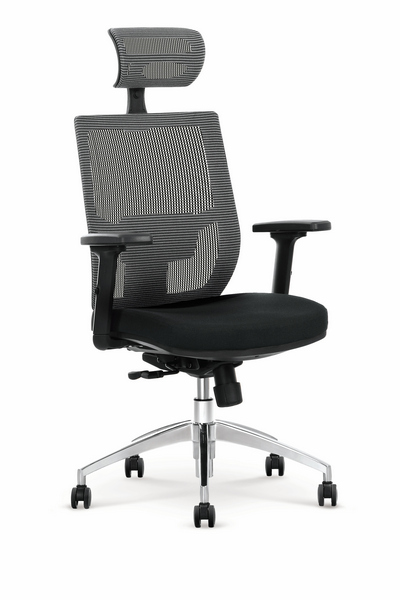 Krzesła w ilości 5 sztuk o parametrach nie gorszych niż krzesło TOLEDO DĄB SONOMA 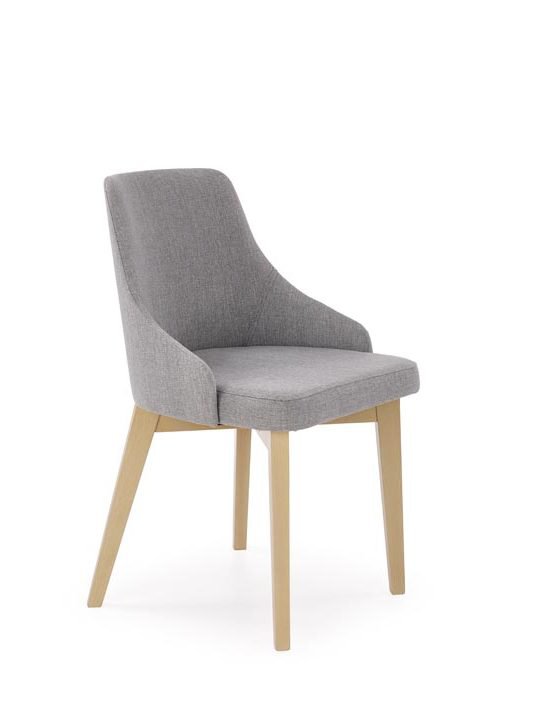 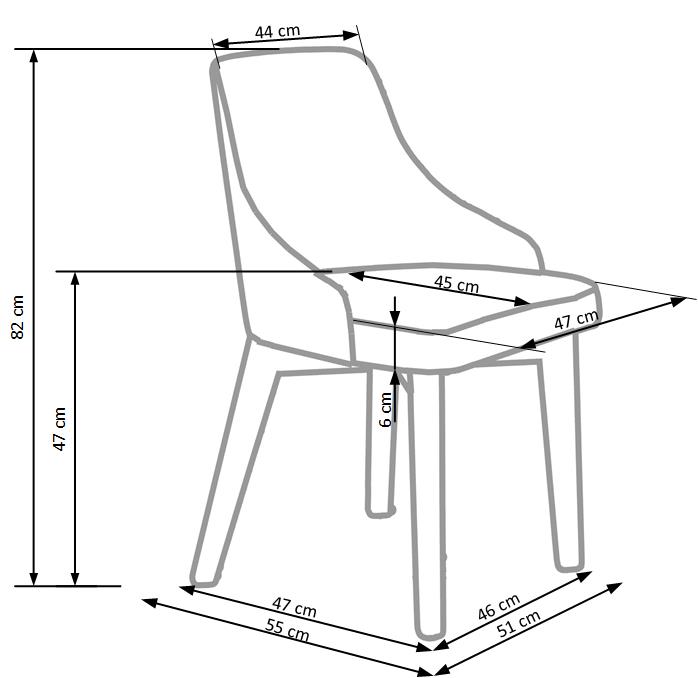 opis produktuSzerokość [cm]: siedziska 51Wysokość [cm]: całkowita 82, do siedziska 47Głębokość mebla [cm]: 55Kolor: tkanina Inari 91Nogi: kolor dąb sonomamateriał: drewno lite bukowe / tkaninaKrzesła w ilości 20 sztuk o parametrach nie gorszych niż krzesło J262-1 KRZESŁO VELVET niebieskie  nogi czarne opis produktu:Szerokość [cm]: siedziska 51Wysokość [cm]: 89Głębokość mebla [cm]: siedziska 44Wysokość siedziska [cm]:49Materiał
- tapicerka: welur
- nogi: metal malowany proszkowo

Kolor:
- siedzisko: niebieskie
- nogi: czarne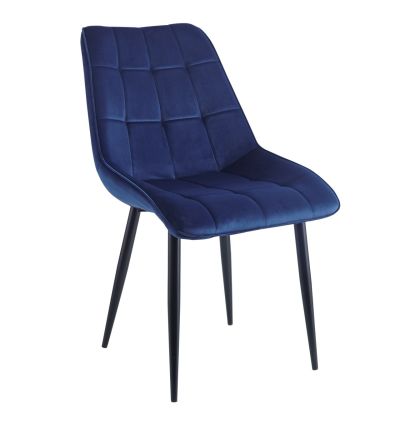 